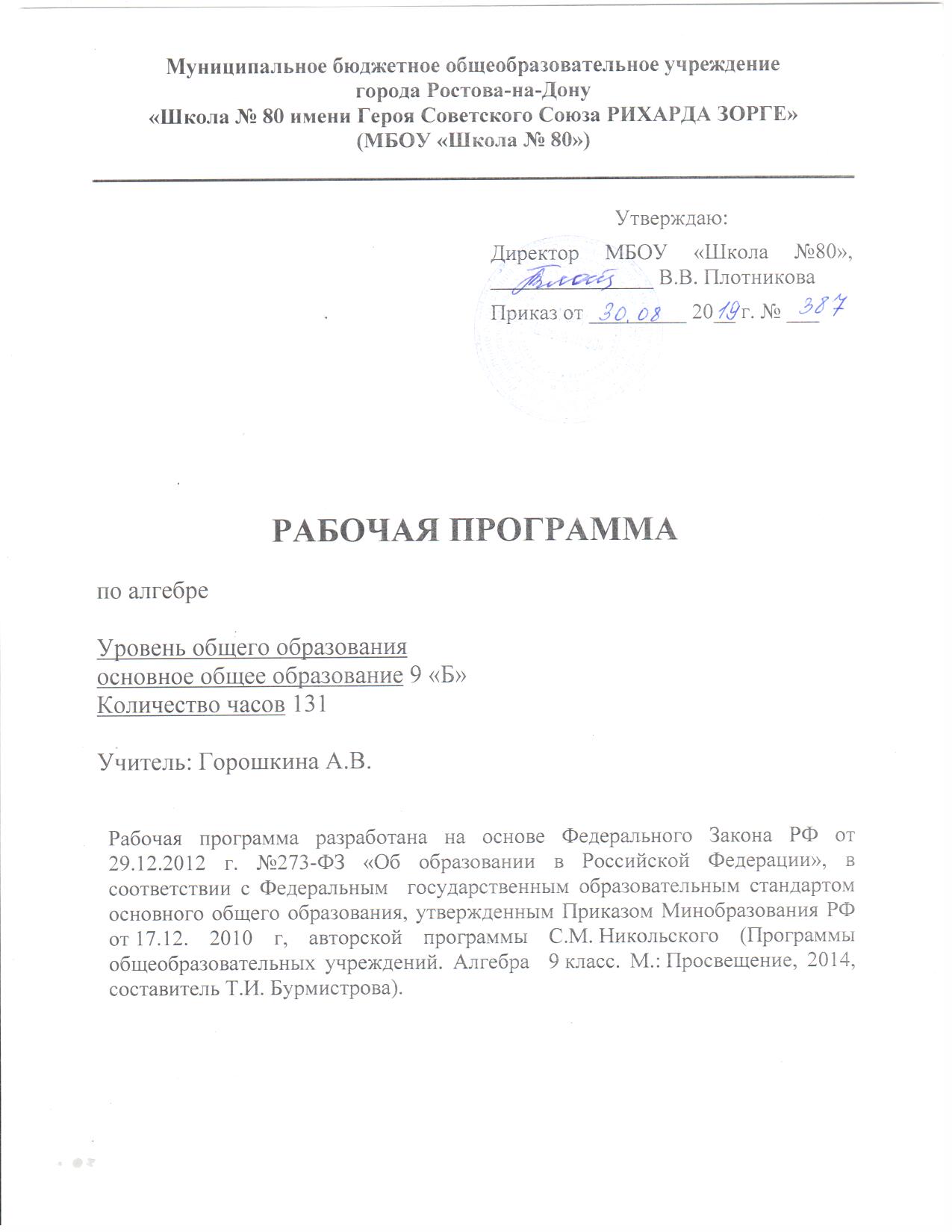 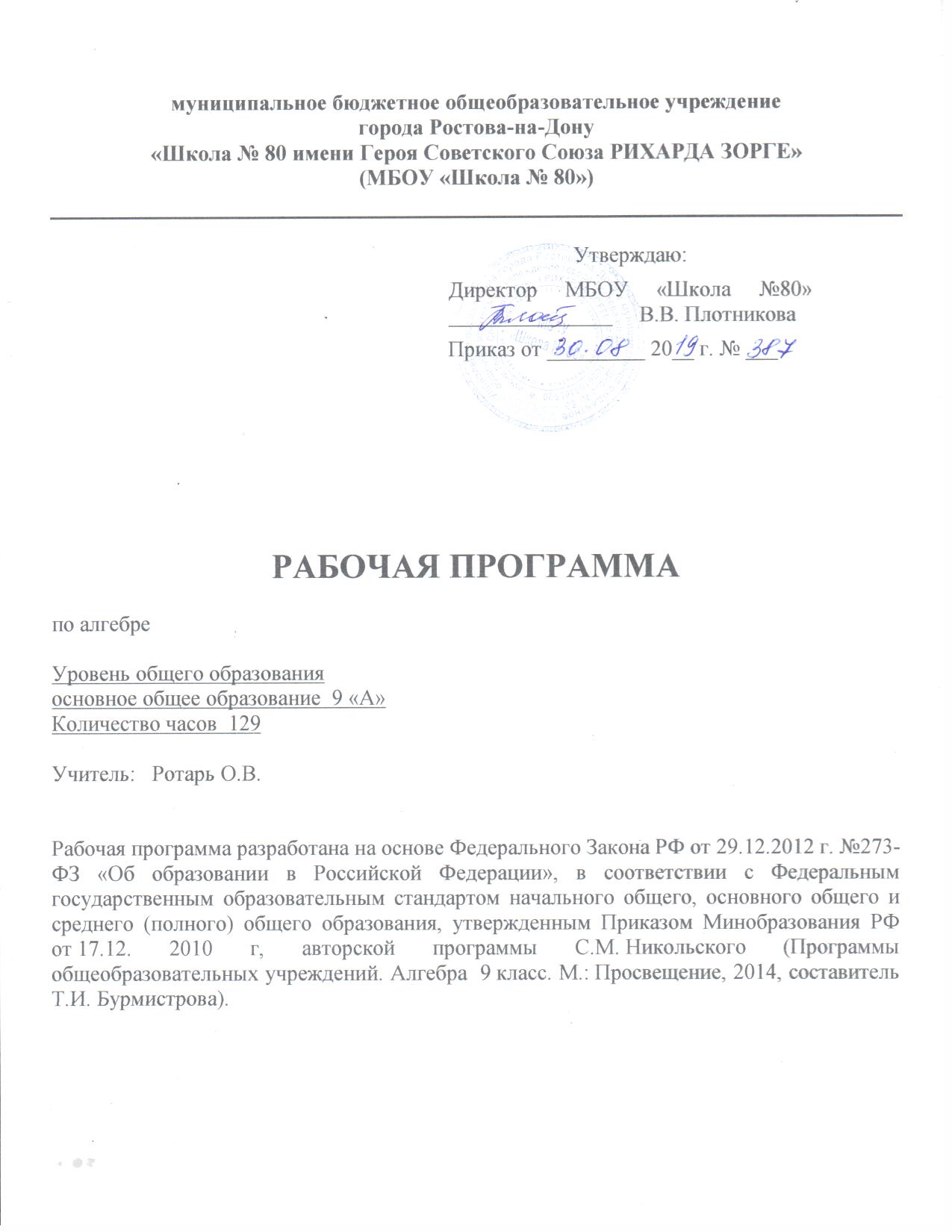 Пояснительная запискаРабочая программа разработана на основе следующих нормативно-правовых  документов:Закона РФ от 29.12.2012 № 273 «Об образовании в Российской федерации» (ст. 2, 12, 28, 47); Приказ Минобрнауки России от 17.12.2010 № 1897 «Об утверждении федерального государственного образовательного стандарта основного общего образования» (в ред. приказа Минобрнауки России от 31.12.2015 № 1577); Приказа Минобрнауки России от 30.08.2013 № 1015 «Об утверждении Порядка организации и осуществления образовательной деятельности по основным общеобразовательным программам – образовательным программам начального общего, основного общего и среднего общего образования» (ред. от 17.07.2015);Приказа Минобрнауки России от 09.06.2016 г. № 699 «Об утверждении перечня организаций, осуществляющих выпуск учебных пособий, которые допускаются к использованию при реализации имеющих государственную аккредитацию образовательных программ начального общего, основного общего, среднего общего образования»;Приказ Минпросвещения России от 28.12.2018 г. № 345 «О федеральном перечне учебников, рекомендуемых к использованию при реализации имеющих государственную аккредитацию образовательных программ начального общего, основного общего, среднего общего образования»;Примерная основная образовательная программа основного общего образования (одобрена федеральным учебно-методическим объединением по общему образованию, протокол заседания от 08.04.2015 № 1/15).Авторской программы С.М. Никольского (Программы общеобразовательных учреждений. Алгебра 8 класс. М.: Просвещение, 2014, составитель Т.И. Бурмистрова).Основной образовательной программы основного общего образования МБОУ «Школа № 80»; Учебного плана  на 2019-2020 учебный год МБОУ «Школа № 80»;Календарного учебного графика на 2019-2020 учебный год МБОУ «Школа  № 80»;Локального акта МБОУ «Школа № 80» «Положение о рабочей программе учебных предметов, курсов».УЧЕБНО-МЕТОДИЧЕСКИЙ КОМПЛЕКТ:1. С.М. Никольский, М.К. Потапов, Н.Н Решетников, А.В. Шевкин. «Алгебра 9». Учебник..К. Потапов, А.В. Шевкин «Алгебра 9». Дидактические материалы.3. С.Г. Журавлев, В.В. Ермаков, Ю.В. Перепелкина Тесты по алгебре учебнику С.М. Никольского и др. « Алгебра 9».           МЕСТО ПРЕДМЕТА В БАЗИСНОМ УЧЕБНОМ ПЛАНЕ           Примерная программа по алгебре в 9 классе рассчитана на 131 час: 4 часа в неделю. В соответствии с годовым календарным учебным графиком школы на 2019-2020 учебный год и учебным расписанием на 2019-2020 учебный год в рабочей программе запланировано 131 часа. В том числе: контрольных работ – 5 часов.  Содержание программыПовторение (2 часа)Цель: повторение, обобщение, систематизация знаний за курс 8-го класса.Линейные неравенства с одним неизвестным (11 часов)Неравенства первой степени с одним неизвестным. Линейные неравенства с одним неизвестным. Системы линейныхнеравенств с одним неизвестным.Основная цель - выработать умение решать неравенства первой степени с одним неизвестным, линейные неравенства и системы линейных неравенств.Неравенства второй степени с одним неизвестным (14 часов)Неравенства второй степени с одним неизвестным. Неравенства, сводящиеся к неравенствам второй степени.Основная цель – выработать умение решать неравенства второй степени с одним неизвестным.Рациональные неравенства (17 часов)Метод интервалов. Решение рациональных неравенств. Системы рациональных неравенств. Нестрогие рациональные неравенства. [Производные линейной и квадратичной функций. Доказательство числовых неравенств.]Основная цель – выработать умение решать рациональные неравенства и их системы, нестрогие неравенства.Корень n-й степени (18 часов)Свойства функции  и её график. Корень n-й степени. Корень чётной и нечётной степени. Арифметический корень. Свойства корней n-й степени. Корень n-й степени из натурального числа. Функция [Степень с рациональным показателем и её свойства.]Основная цель – изучить свойства функции  и  и их графики, свойства корня n-й степени; выработать умение преобразовывать выражения, содержащие корни n-й степени.Числовые последовательности, арифметическая и геометрическая прогрессии ( 16 часов)Числовая последовательность. [Свойства числовых последовательностей.]Арифметическая и геометрическая прогрессии. Формулы суммы n первых членов арифметической и геометрической прогрессий. Бесконечно убывающая геометрическая прогрессия. [Принцип полной индукции.]Основная цель – выработать умения, связанные с задачами на арифметическую и геометрическую прогрессии.Синус, косинус, тангенс и котангенс угла (15 часов)Понятие угла. Определение синуса и косинуса угла. Основные формулы для  и Тангенс и котангенс угла.Основная цель – усвоить понятия синуса, косинуса, тангенса и котангенса произвольного угла, выработать умения по значению одной из величин находить другие и выполнять тождественные преобразования простейших тригонометрических выражений.Дополнение к главе 4 (17 часов)[Косинус и синус разности и суммы двух углов. Сумма и разность синусов и косинусов. Формулы для двойных и половинных углов. Произведение синусов и косинусов.]Основная цель – усвоить формулы косинуса и синуса суммы и разности двух углов, суммы и разности косинусов и синусов, формулы для двойных и половинных углов; выработать умение выполнять тождественные преобразования тригонометрических выражений с использованием выведенных формул.Повторение. Решение задач (21 часа)Основная цель - повторить, обобщить и систематизировать знания, умения и навыки за курс алгебры 7-9 класса. Подготовиться к успешной сдаче ОГЭ.Планируемые результаты изучения учебного предметаЛичностные результатыЛичностные универсальные учебные действияВ рамках когнитивного компонента будут сформированы:представления о фактах, иллюстрирующих важные этапы развития математики (изобретение десятичной нумерации, старинные системы записи чисел, старинные системы мер; происхождение геометрии из практических потребностей людей);ориентация в системе требований при обучении математике.В рамках ценностного и эмоционального компонентов будут сформированы:позитивное, эмоциональное восприятие математических объектов, рассуждений, решений задач, рассматриваемых проблем.В рамках деятельностного (поведенческого) компонента будут сформированы:готовность и способность к выполнению норм и требований, предъявляемых на уроках математики.Ученик получит возможность для формирования:выраженной устойчивой учебно-познавательной мотивации и интереса к изучению математики;умение выбирать желаемый уровень математических результатов;адекватной позитивной самооценки и Я-концепции.Метапредметные образовательные результатыРегулятивные универсальные учебные действияУченик научится:совместному с учителем целеполаганию на уроках математики и в математической деятельности;анализировать условие задачи (для нового материала - на основе учёта выделенных учителем ориентиров действия);действовать в соответствии с предложенным алгоритмом, составлять несложные алгоритмы вычислений и построений;применять приемы самоконтроля при решении математических задач;оценивать правильность выполнения действия и вносить необходимые коррективы на основе имеющихся шаблонов.Ученик получит возможность научиться:самостоятельно ставить учебные цели;видеть различные стратегии решения задач, осознанно выбирать способ решения;основам саморегуляции в математической деятельности в форме осознанного управления своим поведением и деятельностью, направленной на достижение поставленных целей.Коммуникативные универсальные учебные действияУченик научится:строить речевые конструкции с использованием изученной терминологии и символики, понимать смысл поставленной задачи, осуществлять перевод с естественного языка на математический и наоборот;осуществлять контроль, коррекцию, оценку действий партнёра, уметь убеждать.Ученик получит возможность научиться:брать на себя инициативу в решении поставленной задачи;задавать вопросы, необходимые для организации собственной деятельности взаимодействия с другими;устанавливать и сравнивать разные точки зрения, прежде чем принимать решения и делать выбор;отображать в речи (описание, объяснение) содержание совершаемых действий.Познавательные универсальные учебные действияУченик научится:основам реализации проектно-исследовательской деятельности под руководством учителя (с помощью родителей);осуществлять поиск в учебном тексте, дополнительных источниках ответов на поставленные вопросы; выделять в нем смысловые фрагменты;анализировать и осмысливать тексты задач, переформулировать их условия моделировать условие с помощью схем, рисунков, таблиц, реальных предметов, строить логическую цепочку рассуждений;формулировать простейшие свойства изучаемых математических объектов;с помощью учителя анализировать, систематизировать, классифицировать изучаемые математические объекты.Ученик получит возможность научиться:осуществлять выбор наиболее эффективных способов решения задач в зависимости от конкретных условий;самостоятельно давать определение понятиям;строить простейшие классификации на основе дихотомического деления (на основе отрицания).Предметные образовательные результатыовладение базовым понятийным аппаратом по основным разделам содержания, представление об основных изучаемых понятиях (число, геометрическая фигура, уравнение, функция, вероятность) как важнейших математических моделях, позволяющих описывать и изучать реальные процессы и явления;умение работать с математическим текстом (анализировать, извлекать необходимую информацию), грамотно применять математическую терминологию и символику, использовать различные языки математики;умение проводить классификации, логические обоснования, доказательства математических утверждений;умение распознавать виды математических утверждений (аксиомы, теоремы и др.), прямые и обратные теоремы;развитие представлений о числе и числовых системах от натуральных до действительных чисел, овладение навыками устных, письменных, инструментальных вычислений;овладение символическим языком алгебры, приемами выполнения тождественных преобразований рациональных выражений, решения уравнений, систем уравнений, неравенств и систем неравенств, умение использовать идею координат на плоскости для интерпретации уравнений, неравенств, систем, умение применять алгебраические преобразования, аппарат уравнений и неравенств для решения задач из различных разделов курса;овладение системой функциональных понятий, функциональным языком и символикой, умение на основе функционально-графических представлений описывать и анализировать реальные зависимости;овладение основными способами представления и анализа статистических данных; наличие представлений о статистических закономерностях в реальном мире и о различных способах их изучения, о вероятностных моделях;овладение геометрическим языком, умение использовать его для описания предметов окружающего мира, развитие пространственных представлений и изобразительных умений, приобретение навыков геометрических построений;усвоение систематических знаний о плоских фигурах и их свойствах, а также на наглядном уровне – о простейших пространственных телах, умение применять систематические знания о них для решения геометрических и практических задач;умения измерять длины отрезков, величины углов, использовать формулы для нахождения периметров, площадей и объемов геометрических фигур;умения применять изученные понятия, результаты, методы для решения задач практического характера и задач из смежных дисциплин с использованием при необходимости справочных материалов, калькулятора, компьютера.Тематическое планирование№ урокаТема урокаДомашнее задание№ урокаТема урокаДомашнее задание1Повторение№1, 3, 52Повторение№7, 9, 113Неравенства первой степени с одним неизвестным№13, 15, 174Неравенства первой степени с одним неизвестным№19, 21, 235Применение графиков к решению неравенств первой степени с одним неизвестным№25(б, г, е), 276Применение графиков к решению неравенств первой степени с одним неизвестным№29(б, г, е, з), 317Линейные неравенства с одним неизвестным№33, 35, 378Линейные неравенства с одним неизвестным№39, 41, 439Системы линейных неравенств с одним неизвестным№49, 51, 5310Системы линейных неравенств с одним неизвестным№55, 57, 5911Системы линейных неравенств с одним неизвестным№61, 63, 6512Решение задач№67(б, г), 68(б, г)13Диагоностическая работаиндивидуальные задания14Понятие неравенства второй степени с одним неизвестным.№71, 73, 7515Неравенства второй степени с положительным дискриминантом№77, 80, 8216Неравенства второй степени с положительным дискриминантом№84, 86, 8817Неравенства второй степени с положительным дискриминантом№90, 92, 9418Неравенства второй степени с дискриминантом равным нулю.№96, 98, 10019Неравенства второй степени с дискриминантом равным нулю.№102, 103, 10520Неравенства второй степени с отрицательным дискриминантом№108, 110, 11221Неравенства второй степени с отрицательным дискриминантом№114, 116, 11822Неравенства, сводящиеся к неравенствам второй степени№120, 122, 12423Неравенства, сводящиеся к неравенствам второй степени№128, 130, 13224Неравенства, сводящиеся к неравенствам второй степени№136, 138, 14025Решение задач.№142, 146, 14826Решение задач.№150, 152, 15427Решение задач.№ 155, №15628Контрольная работа 1индивидуальные задания29Метод интервалов№160, 16230Метод интервалов№168, 17031Метод интервалов№172, 17432Решение рациональных неравенств№176, 17833Решение рациональных неравенств№180, 18234Решение рациональных неравенств№184, 18635Системы рациональных неравенств№188, 19036Системы рациональных неравенств№192, 19437Системы рациональных неравенств№196, 19838Системы рациональных неравенств№19939Нестрогие рациональные неравенства№200, 20240Нестрогие рациональные неравенства№204, 20641Нестрогие рациональные неравенства№208, 21042Нестрогие рациональные неравенства№236(б, в, г, д)43Доказательство числовых неравенствД/м, с-644Доказательство числовых неравенствД/м, с-745Доказательство числовых неравенствД/м, с-846Производная линейной и квадратичной функцийД/м, с-947Производная линейной и квадратичной функцийД/м, с-1048Решение задач.Д/м, с-1149Решение задач.Д/м, с-1250Решение задач.Д\м, с-1351Решение задач.Д\м, с-13, 2 вариант52Зачет.индивидуальные задания53Свойства функции у= xn№241(б, г, е)54Свойства функции у= xn№243(б, г), 244(б, г)55График функции у= xn№245(б, г, е)56График функции у= xn№246(б, г, е)57Понятие корня степени п№247(б, г, е)58Понятие корня степени п№249(б, г)59Корни четной и нечетной степеней№251, 253, 25660Корни четной и нечетной степеней№260, 264, 26661Корни четной и нечетной степеней№270, 272, 27462Арифметический корень№281, 283, 28763Арифметический корень№294, 29764Свойства корней степени п№299, 30365Свойства корней степени п№306, 30866Свойства корней степени п№310, 312, 31767Корень степени п из натурального числа№320, 327, 32868Корень степени п из натурального числа№333, 335, 34069Функция у= √х (х больше 0)индивидуальные задания70Контрольная работа 3№416, 41871Понятие числовой последовательности.№420, 42272Понятие числовой последовательности.№441, 443, 44573Понятие арифметической прогрессии№448(б, г, ), 449(б, г)74Понятие арифметической прогрессии№450(б, г), 451(б, г)75Понятие арифметической прогрессии№453(б, г), 455(б, г)76Сумма п-первых членов арифметической прогрессии№457(г), 460(б)77Сумма п-первых членов арифметической прогрессии№462(б, г), 463(б, г)78Сумма п-первых членов арифметической прогрессиииндивидуальные задания79Контрольная работа 4№477, 479, 481(б, г)80Понятие геометрической прогрессии№482(б), 484(б)81Понятие геометрической прогрессии№486(б), 487(б)82Понятие геометрической прогрессии№490(б, г, е), 492(б)83Сумма n-первых членов геометрической прогрессии.№494(б, г), 495(б)84Сумма n-первых членов геометрической прогрессии.№496, 498(б, г)85Сумма n-первых членов геометрической прогрессии.индивидуальные задания86Контрольная работа 5№524, 525687Понятие угла№528, 53088Понятие угла№532(б, г, е), 533(б, г, е)89Радианная мера угла№537(б), 53990Радианная мера угла№541, 543, 54591Определение синуса и косинуса угла№547, 549, 55192Определение синуса и косинуса угла№559(б, г, е, з), 561(б, г)93Определение синуса и косинуса угла№570(б), 574, 57594Основные формулы для синуса и косинуса№579, 581, 58395Основные формулы для синуса и косинуса№585, 58996Основные формулы для синуса и косинуса№594, 596, 59897Тангенс и котангенс угла№599(б, г, е, з), 60298Тангенс и котангенс угла№604, 60699Решение задач№608, 610, 612100Решение задачиндивидуальные задания 101Контрольная работа 6.№624, 626102Косинус разности и косинус суммы двух углов.№628, 630103Косинус разности и косинус суммы двух углов.№632, 634104Косинус разности и косинус суммы двух углов.№635(б, г), 637(б)105Формулы для дополнительных углов№636(б), 638(б, г)106Формулы для дополнительных углов№639(б, г), 641(б, г)107Синус суммы и синус разности двух углов№643(б, г), 645(б, г)108Синус суммы и синус разности двух углов№644(б, г), 646(б, г)109Сумма и разность синусов и косинусов№657(б), 659(б, г)110Сумма и разность синусов и косинусов№662, 664, 669111Формулы для двойных и половинных углов№675, 683, 685, 687112Формулы для двойных и половинных углов№675, 685, 683, 687113Произведение синусов и косинусов№689, 693114Произведение синусов и косинусов№695, 697115Решение задач№699, 676116Решение задач№701, 705117Решение задачиндивидуальные задания118Контрольная работа №7№706(б, г, д), 707(б)119Решение тестов. Абсолютная величина числа.№710, 711120Решение тестов. Абсолютная погрешность приближения№716, 718121Решение тестов. Относительная погрешность приближения№720, 722122Решение тестов. Относительная погрешность приближения№732, 734123Решение тестов. Приближение произведения№736, 738, 740124Решение тестов. Приближение частного№756, 758, 760125Решение тестов. Теория вероятностей.№762, 768, 776126Решение тестов. Теория вероятностей.тест №1-10. задания №19127Решение тестов. Теория вероятностей.тест №1-10. задания №21128Решение тестов. Теория вероятностей.тест №1-10. задания №21129Решение тестов. Уравнениятест №11-20. задания №21130Решение тестов. Уравнениятест №21-30. задания №21131Решение тестов. Уравнениятест №32-39. задания №21СОГЛАСОВАНОПротокол заседания методического объединения  МБОУ «Школа № 80»от      28.08  2019  года № 1______________  /_Шаповалова Н.Н../              подпись руководителя МО                Ф.И.О.СОГЛАСОВАНОПротокол заседания методического совета   МБОУ «Школа № 80»от   29.08          2019   года № 1_______________  /Симовонян А.А./                подпись руководителя М.С.                    Ф.И.О.